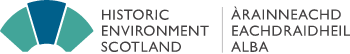 [insert date]FOR IMMEDIATE RELASEHistoric Environment Scotland awards [insert figure] funding to [insert project name]Historic Environment Scotland (HES) has awarded £[grant amount] funding to [project name] as part of [grant scheme].[information on the project and what the funding will be used for][name], [job title] at [organisation name], said: “[insert quote]”To include a quote from HES please contact communications@hes.scot.For further information visit: [insert website link]Ends											Notes for editors:About Historic Environment ScotlandHistoric Environment Scotland (HES) is the lead public body charged with caring for, protecting and promoting the historic environment. HES is also the lead on delivering Scotland’s first strategy for the historic environment, Our Place in Time.Historic Scotland, Scran, Canmore, The National Collection of Aerial Photography (NCAP), The Engine Shed, Stirling Castle and Edinburgh Castle are sub-brands of Historic Environment Scotland.Historic Environment Scotland is a registered Scottish Charity. Scottish Charity No. SC045925You can keep up to date with news from Historic Environment Scotland and register for media release email alerts here. If you wish to unsubscribe, please contact us.You can follow Historic Environment Scotland on Twitter, Facebook, LinkedIn and our blog. Historic Environment Scotland provides a significant role as a grant provider, investing over £14.5 million per year in national and local organisations to support building repairs, ancient monuments, archaeological work, the Conservation Area Regeneration Scheme and the voluntary sector. HES encourages community groups and property owners who meet requirements to apply for grants under the various schemes.